Р А С П О Р Я Ж Е Н И Еот 11.07.2018   № 2260-рг. МайкопО внесении изменения в распоряжение Администрации муниципального образования «Город Майкоп» от 08.06.2018 №1960–р «О проведении ежедневной сельскохозяйственной ярмарки на территории муниципального образования «Город Майкоп»С целью соблюдения прав граждан на благоприятную окружающую среду:1. Внести в распоряжение Администрации муниципального образования «Город Майкоп» от 08.06.2018 № 1960-р «О проведении ежедневной сельскохозяйственной ярмарки на территории муниципального образования «Город Майкоп» изменение, изложив пункт 1 в следующей редакции:«1. Организовать и проводить на территории муниципального образования «Город Майкоп» ежедневную сельскохозяйственную ярмарку по продаже плодово - овощной продукции, произведенной на территории муниципального образования «Город Майкоп», (далее - ярмарка) с 13 июня 2018 г. по 31 октября 2018 г. в будние дни (с понедельника по пятницу включительно) с 9:00 до 20:00.1.1. Местом проведения ярмарки определить: г. Майкоп, ул. Чкалова, 67 (сторона парковочной площади перед ТЦ «Галерея-1» и МКД по ул. Чкалова, 65, примыкающая к тротуару);1.2. Площадь торгового места, предоставляемая участникам ярмарки, составляет - не более 2 кв. метров.».2. Опубликовать настоящее распоряжение в газете «Майкопские новости» и разместить на официальном сайте Администрации муниципального образования «Город Майкоп».3. Настоящее распоряжение вступает в силу со дня его официального опубликования.Исполняющий обязанности Главы муниципального образования «Город Майкоп»                                                                            А.З. Китариев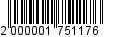 Администрация муниципального образования «Город Майкоп»Республики Адыгея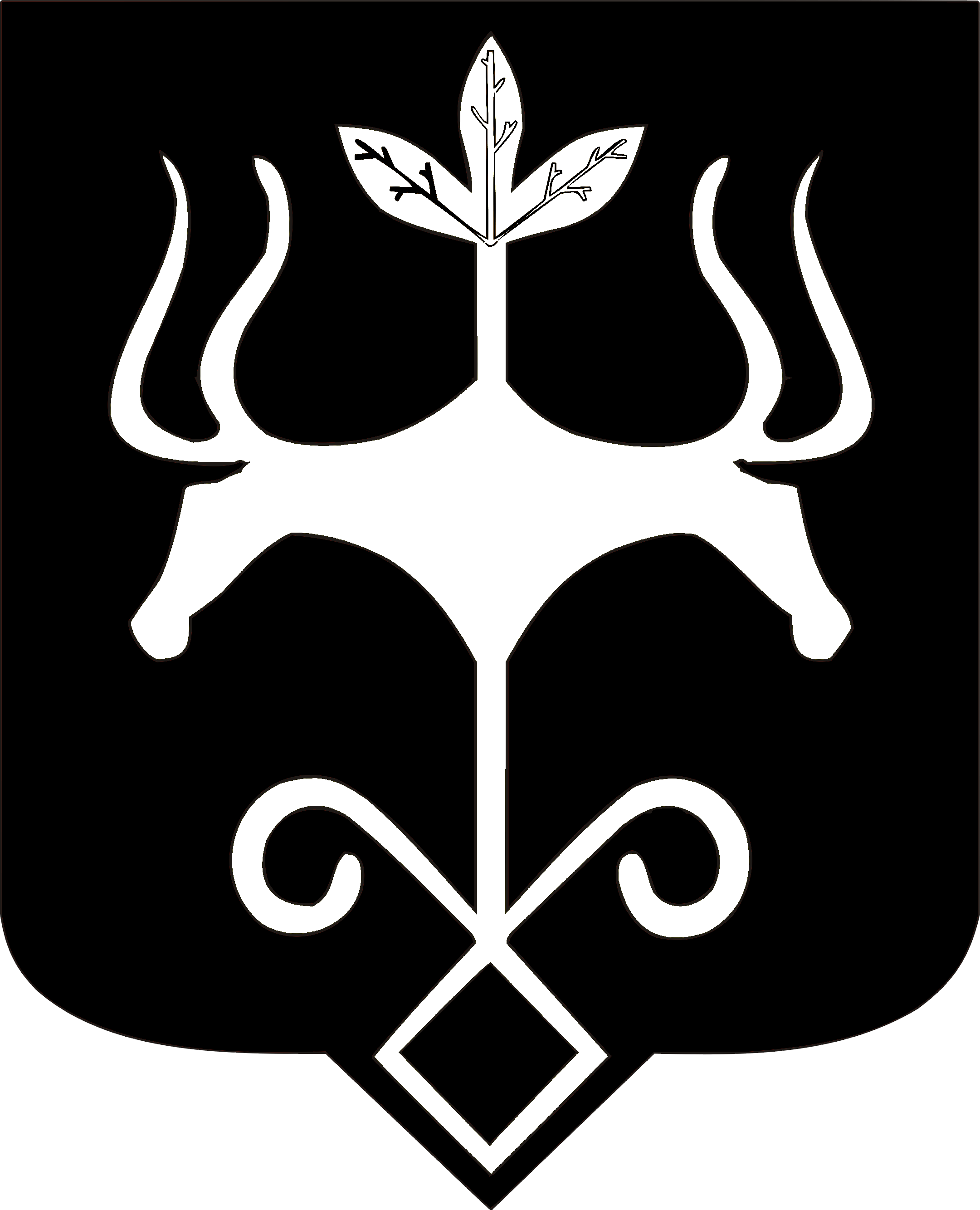 Адыгэ Республикэммуниципальнэ образованиеу«Къалэу Мыекъуапэ» и Администрацие